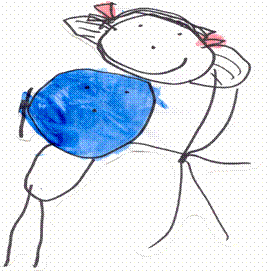 Straumsgrend barnehageStokkedalen 59, 5151 STRAUMSGREND,Telefon 458 75 275 kontor@straumsgrendbhg.noVEDTEKTER FOR STRAUMSGREND BARNEHAGEORGANISASJONSNUMMER 973 288 742§ 1	FORMÅL, § 1 Lov om barnehager	«Barnehagen skal i samarbeid og forståelse med hjemmet ivareta barnas behov for omsorg og lek, og fremme læring og danning som grunnlag for allsidig utvikling. Barnehagen skal bygge på grunnleggende verdier i kristen og humanistisk arv og tradisjon, slik som respekt for menneskeverdet og naturen, på åndsfrihet, nestekjærlighet, tilgivelse, likeverd og solidaritet, verdier som kommer til uttrykk i ulike religioner og livssyn og som er forankret i menneskerettighetene.Barna skal få utfolde skaperglede, undring og utforskertrang. De skal lære å ta vare på seg selv, hverandre og naturen. Barna skal utvikle grunnleggende kunnskaper og ferdigheter. De skal ha rett til medvirkning tilpasset alder og forutsetninger.Barnehagen skal møte barna med tillit og respekt, og anerkjenne barndommens egenverdi. Den skal bidra til trivsel og glede i lek og læring, og være et utfordrende og trygt sted for fellesskap og vennskap. Barnehagen skal fremme demokrati og likestilling og motarbeide alle former for diskriminering».§ 2	EIERFORHOLDStraumsgrend barnehage SA er organisert som et samvirkeforetak. Alle foreldre og foresatte er medlemmer av foretaket og står dermed som eiere av barnehagen. Barnehagen er medlem av Private barnehages landsforbund (PBL) og har egen tariffavtale.§ 3	FORVALTNING AV BARNEHAGENBarnehagen blir drevet i samsvar med «Lov om barnehager av 1. januar 2006» og de av Kunnskapsdepartementet til enhver tid fastsatte forskrifter og retningslinjer, 	herunder Rammeplan for barnehager. Barnehagen skal og drives i samsvar med 	barnehagens godkjente årsplan.§ 4	ORGANISERINGBergen kommune yter tilskudd til barnehagen og driften av barnehagen følger de vilkår avtalen mellom Bergen kommune og Straumsgrend barnehage SA setter. Forvaltningsloven gjøres gjeldende for virksomheten der hvor barnehageloven ikke setter begrensninger for dette. Barnehagen har utarbeidet eget HMS-system etter de regler som gjelder for barnehagen.§ 5	FORELDRERÅD OG SAMARBEIDSUTVALGBarnehagens samarbeidsutvalg består av to representanter fra foreldregruppen og to fra de de ansatte, og eventuelt en representant for barnehagens styre.Representantene fra foreldrene og de ansatte velges for ett år av gangen. Funksjonstiden for eierrepresentanten fastsettes av eier. Det velges vararepresentanter til medlemmer i Samarbeidsutvalget. 	Barnehagens styrer har møte, - tale- og forslagsrett.	Samarbeidsutvalget skal være et rådgivende, kontaktskapende og samordnende organ. Utvalget skal særlig være med på å drøfte barnehagens ideelle grunnlag og arbeide for å fremme kontakt mellom barnehagen og lokalsamfunnet.§ 6	AREAL Barnehagens leke og oppholdsareal er 4 kvadratmeter pr. barn over 3 år og 	5,3 kvadratmeter pr. barn under 3 år.§ 7	ÅPNINGSTIDBarnehagen er åpen fra klokken 07.15 til klokken 16.45 hver ukedag. Lørdag og søndag er barnehagen stengt. Heldagsplassene er på inntil 9 timer pr. dag. Jul- / nyttårsaften er barnehagen stengt.Onsdag før Skjærtorsdag stenger barnehagen klokken 12.00Barnehagen er stengt i 2 uker i skolens sommerferie (vanligvis uke 29 og 30) Barna må ta ut 3 uker sammenhengende ferie i løpet av skolens sommerferieuker.Barnehagen har 5 planleggingsdager i året. Da er barnehagen stengt.§ 8	OPPTAKOpptakskrets: Hele Bergen kommune er å betrakte som opptakskrets for Straumsgrend barnehage.OpptaksordningStraumsgrend barnehage er en del av Bergen kommunes samordnede opptaksordning. Vi har et hovedopptak, suppleringsopptak og overflytningsopptak. Barnehageplass søkes elektronisk. Skjema og informasjon finnes på Bergen kommunes nettsider: www.bergen.kommune.noOpptaksmyndighet:Barnehagens styrer foretar opptak og har ansvaret for at opptak gjennomføres etter gjeldende regler og lover.Følgende opptakskriterier gjelder:Barn som det er fattet vedtak om etter barnevernsloven § 5-1 første ledd bokstav a-d, §3-1 og § 3-4 første ledd bokstav b, har rett til prioritet ved opptak i barnehage.Straumsgrend barnehages kriterier for prioritet i tillegg til de lovpålagte: Søsken av barn som allerede har plass i barnehagen. Søskenprioritet gjelder ikke når søsken starter på skolen fra august.Barn med postadresse 5151 Straumsgrend og 5143 Fyllingsdalen, Sælenveien. Barn av foreldre som er medlemmer av styret i Straumsgrend barnehage SA.Barn av ansatte i Straumsgrend barnehage. Øvrige prioriterte kriterier/grupper: Barn med foresatte som er sterkt synshemmet/blind.Barn av enslige forsørgere som er arbeidssøkende, i arbeid eller under utdanning. Minoritetsspråklige barn der; begge foreldre er født i et annet land (utenfor Norden og som ikke er engelsktalende) og/eller barnet har lite eller ingen norskkunnskaper (kartlagt og dokumentert av helsetjenesten). Prioriteten er kun gjeldende en gang, og det ved hovedopptaket. Nummerert søkerliste etter fødselsdato. Det eldste barnet tildeles plass først. Tidspunkt foresatte har satt for ønsket oppstart, skal vektlegges. Søkelisten deles i en for barn under 3 år og en for barn over 3 år. Opptakskriteriene «a» og «b2» gjelder under forutsetning av at tilfredsstillende dokumentasjon fremlegges. Kommer det to søkere født på samme dato til barnehagen, er det søknadstidspunkt som avgjør plasseringen på ventelisten. Dokumentasjon:Dokumentasjon prioritet opptakskriteriene «a» og «b2» legger du ved din elektroniske søknad. Du kan ettersende dokumentasjonen via brev eller e-post. Dette sendes til Bergen kommune ved opptaksmyndighet. Vi anbefaler å sende konfidensiell dokumentasjon via brevpost. Dokumentasjonen blir oppbevart i kommunens arkiv. Hvis den blir godkjent blir det registrert prioritet på søknaden din. Dersom dokumentasjonen ikke blir godkjent, vil du se det når du logger inn på søknaden din. § 9	OPPSIGELSE AV BARNEHAGEPLASS	Tildelt barnehageplass beholdes frem til skolestart. Reglene for oppsigelse gjelder fra foreldre/foresatte har tatt imot plassen. Barnets foresatte kan si opp plassen med 2 måneders varsel regnet fra den første i måneden etter at barnehagen har mottatt søknaden. Oppsigelsen skal være skriftlig. Ved vesentlig manglende betaling eller annet vesentlig mislighold kan plassen sies opp av barnehagen. Før oppsigelse gis skal det prøve å finne en minnelig løsning av hensyn til barnets beste.§ 10	FORELDREBETALING	Lov om barnehager, forskrifter om foreldrebetaling, fastsetter at foreldrebetaling for en plass i barnehage ikke skal settes høyere enn en maksimalgrense. Betaling for kost kommer i tillegg. Maksimalgrensen blir fastsatt av Stortinget i budsjettvedtak. Maksimalgrensen gjelder for et ordinært heldagstilbud, dvs. ukentlig oppholdstid på 41 timer eller mer. Det betales for 30 dager pr. måned, uavhengig av bevegelige helligdager. Dersom barnet slutter en fredag beregnes betaling til og med søndag. Foreldre betaler for 11 måneder i året, der 3 ukers ferie og 5 planleggingsdager utgjør den måneden det ikke betales for.§ 11	PERMISJONER		Det kan søkes permisjon fra tildelt barnehageplass for inntil ett år dersom en av foreldrene har lønnet svangerskapspermisjon. Skriftlig søknad leveres styrer.§ 12	 ANSETTELSERBarnehagens styre ansetter styrer etter at de ansatte og tillitsvalgte har uttalt seg. Styrer ansetter barnehagens øvrige personale. Alle som ansettes må legge frem tilfredsstillende politiattest.§ 13	 TAUSHETSPLIKT	Alle ansatte, barnehagens samarbeidsutvalg og styret i barnehagen er pålagt taushetsplikt etter lov om barnehager av 1.januar 2006 § 44 og etter Lov om behandlingsmåter i forvaltningen av 10. februar 1967 § 13.§ 14	 INTERNKONTROLL	 jf. barnehageloven § 9Barnehageeier skal ha internkontroll for å sikre at kravene i denne loven med forskrifter følges. Internkontrollen skal være systematisk og tilpasset barnehagens størrelse, egenart, aktiviteter og risikoforhold. Systematisk helse-, miljø- og sikkerhetsarbeid gjennomføres i samsvar med Internkontrollforskriften som gir bestemmelser om oppfølging av krav fastsatt i en rekke lover, blant annet arbeidsmiljøloven, brannvernloven, forskrift om miljørettet helsevern i barnehager og skoler m.v, og produktkontrolloven.Barnehagen bruker Private barnehagers landsforbund som rådgiver og er medlem av PBL bedriftshelsetjeneste.Bergen kommune - Krav til internkontrollsystem i barnehagerÅrsmøte Straumsgrend barnehage SA 27. april 2022